О внесении изменения в постановление администрации муниципального образования Узловский район от 15.02.2021 № 180 «Об организации питания учащихся муниципальных общеобразовательных организаций муниципального образования Узловский район»В соответствии с Федеральным законом от 29.12.2012 № 273-ФЗ «Об образовании в Российской Федерации», Законом Тульской области от 30.09.2013 № 1989-ЗТО «Об образовании», в целях организации питания учащихся муниципальных общеобразовательных организаций, во исполнение протокола от 06 октября 2022 года №12 заседания оперативного Штаба по координации деятельности, направленной на поддержку отдельных категорий военнослужащих, лиц, проходящих (проходивших) службу в войсках национальной гвардии Российской Федерации, принимающих (принимавших) участе в специальной военной операции, проводимой на территории Украины, Донецкой Народной Республики, Луганской Народной Республики с 24 февраля 2022 года, и членов их семей, на основании статей 30, 32 Устава муниципального образования Узловский район администрация муниципального образования Узловский район,ПОСТАНОВЛЯЕТ:1. Внести в постановление администрации муниципального образования Узловский район от 15.02.2021 № 180 «Об организации питания учащихся муниципальных общеобразовательных организаций муниципального образования Узловский район» (далее – постановление) следующее изменение:1.1.  Подпункт 1.4. пункта 1 постановления изложить в следующей редакции:«1.4. Осуществлять питание:1.4.1. Учащихся с 1 по 4 классы:- за счет средств бюджета Российской Федерации в размере 65,89 рублей, в том числе 2 % из средств бюджета муниципального образования Узловский район, на каждый учебный день на одного учащегося.1.4.2. Учащихся с 1 по 4 классы, являющихся: - детьми-инвалидами или детьми с ограниченными возможностями здоровья (двухразовое питание);- детьми военнослужащих, принимающих (принимавших) участие в специальной военной операции, проводимой с 24 февраля 2022 года (двухразовое питание в 2022-2023 учебном году): - за счет средств бюджета Российской Федерации и Тульской области в размере 65,89 рублей, в том числе 2% из средств бюджета муниципального образования Узловский район, на каждый учебный день на одного учащегося;- за счет средств бюджета муниципального образования Узловский район в размере 31,32 рублей на каждый учебный день на одного учащегося.1.4.3. Учащихся 5 классов:- за счет средств бюджета Тульской области в размере 31,32 рублей на каждый учебный день на одного учащегося.1.4.4. Учащихся 5 классов, являющихся:- детьми-инвалидами или детьми с ограниченными возможностями здоровья; - детьми военнослужащих, принимающих (принимавших) участие в специальной военной операции, проводимой с 24 февраля 2022 года (двухразовое питание в 2022-2023 учебном году):- за счет средств бюджета Тульской области в размере 31,32 рублей на каждый учебный день на одного учащегося;- за счет средств бюджета муниципального образования Узловский район в размере 65,89 рублей на каждый учебный день на одного учащегося.1.4.5. Учащихся 6 - 9 классов, являющихся:- детьми из многодетных и приемных семей, имеющих трех и более детей, не являющихся детьми-инвалидами или детьми с ограниченными возможностями здоровья: - за счет средств бюджета Тульской области в размере 31,32 рублей на каждый учебный день на одного учащегося.1.4.6. Учащихся 6 - 9 классов, являющихся:- детьми из многодетных и приемных семей, имеющих трех и более детей, являющихся детьми-инвалидами или детьми с ограниченными возможностями здоровья (двухразовое питание), детьми военнослужащих, принимающих (принимавших) участие в специальной военной операции, проводимой с 24 февраля 2022 года (двухразовое питание в 2022-2023 учебном году):- за счет средств бюджета Тульской области в размере 31,32 рублей на каждый учебный день на одного учащегося;- за счет средств бюджета муниципального образования Узловский район в размере 65,89 рублей на каждый учебный день на одного учащегося.1.4.7. Учащихся 10 - 11 классов, являющихся:- детьми из многодетных и приемных семей, имеющих трех и более детей, не являющихся детьми-инвалидами или детьми с ограниченными возможностями здоровья и не являющихся  детьми военнослужащих, принимающих (принимавших) участие в специальной военной операции, проводимой с 24 февраля 2022 года (двухразовое питание в 2022-2023 учебном году):- за счет средств бюджета муниципального образования Узловский район в размере 31,32 рублей на каждый учебный день на одного учащегося.1.4.8. Учащихся 6 - 11 классов, являющихся:- детьми-инвалидами или детьми с ограниченными возможностями здоровья,  детьми военнослужащих, принимающих (принимавших) участие в специальной военной операции, проводимой с 24 февраля 2022 года (двухразовое питание в 2022-2023 учебном году), не входящих в категорию, указанную в пункте 1.4.6 настоящего постановления:- за счет средств бюджета муниципального образования Узловский район в размере 97,21 рублей на каждый учебный день на одного учащегося». 2. Признать утратившим силу постановление администрации муниципального образования Узловский район от 24.03.2022 №522 «О внесении изменений в постановление администрации муниципального образования Узловский район от 15.02.2021 №180 «Об организации питания учащихся муниципальных общеобразовательных организаций муниципального образования Узловский район»3. Финансовому управлению администрации муниципального образования Узловский район (Гнездилова Н.В.) осуществлять финансирование в пределах утвержденных бюджетных ассигнований муниципальным общеобразовательным организациям на соответствующий год.4. Отделу информационных технологий администрации муниципального образования Узловский район (Шалимов Д.Н.) разместить настоящее постановление на официальном сайте муниципального образования Узловский район.5. Службе по взаимодействию со средствами массовой информации администрации муниципального образования Узловский район опубликовать информацию о принятом постановлении и месте его размещения для ознакомления в газете "Знамя. Узловский район".6. Контроль за исполнением настоящего постановления возложить на заместителя главы администрации муниципального образования Узловский район Трегубову Е.П.7. Постановление вступает в силу со дня обнародования и распространяется на правоотношения, возникшие с 07 ноября 2022 года.                                                                                                       проект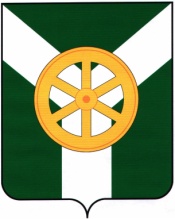                                                                                                        проектТульская областьТульская областьАдминистрациямуниципального образования Узловский районАдминистрациямуниципального образования Узловский районПостановлениеПостановлениеот ____________2022 года№ ______Глава администрациимуниципального образованияУзловский районН.Н.Терехов